Zápisnicazo  zasadnutia OZ v Šemši dňa 24.06.2021Prítomní: podľa prezenčnej listinyNARHOVANÝ PROGRAM:Otvorenie zasadnutia.Schválenie programu rokovania zasadnutia OZ, určenie overovateľov a zapisovateľa.Kontrola plnenia uznesení.Záverečný účet obce za rok 2020Stanovisko HKO k Záverečnému účtu za rok 2020Výročná správa obce Šemša za rok 2020Správa kontrolnej činnosti HKO za I. polrok 2021Plán kontrolnej činnosti HKO na II. polrok 2021Rozpočtové opatrenie č. 1WIFI v obci ŠemšaKronikaŽiadosť o dotáciu KK Šemša - p. Čéči Patrik Žiadosť o zníženie nájmu p. TokárVZN o obmedzení používania pyrotechnických výrobkov na území obce z dôvodu zabezpečenia verejného poriadkuVZN o obmedzení fajčenia na verejnom priestranstve obce z dôvodu zabezpečenia verejného poriadkuVZN o obmedzení používania alkoholických nápojov  na území obce z dôvodu zabezpečenia verejného poriadkuVZN o podrobnostiach o organizácii miestneho referenda v obciVZN o pravidlách na udržiavanie čistoty v obci a ochrany verejnej zelene na území obceRôzneZáver    SCHVÁLENÝ PROGRAM:Otvorenie zasadnutia.Schválenie programu rokovania zasadnutia OZ, určenie overovateľov a zapisovateľa.Kontrola plnenia uznesení.Stanovisko HKO k Záverečnému účtu za rok 2020Záverečný účet obce za rok 2020Výročná správa obce Šemša za rok 2020Správa kontrolnej činnosti HKO za I. polrok 2021Plán kontrolnej činnosti HKO na II. polrok 2021Rozpočtové opatrenie č. 1WIFI v obci ŠemšaKronikaŽiadosť o dotáciu KK Šemša - p. Čéči Patrik Žiadosť o zníženie nájmu p. TokárVZN o obmedzení používania pyrotechnických výrobkov na území obce z dôvodu zabezpečenia verejného poriadkuVZN o obmedzení fajčenia na verejnom priestranstve obce z dôvodu zabezpečenia verejného poriadkuVZN o obmedzení požívania alkoholických nápojov  na území obce z dôvodu zabezpečenia verejného poriadkuVZN o podrobnostiach o organizácii miestneho referenda v obciVZN o pravidlách na udržiavanie čistoty v obci a ochrany verejnej zelene na území obceZmeny a doplnky č. 1/2020 Územného plánu Obce ŠemšaRôzneZáverK bodu č. 1:Zasadnutie OZ otvoril a viedol starosta obce. Konštatoval, že prítomní sú piati poslanci. OZ je uznášania schopné.K bodu č. 2:Návrh programu zasadnutia bol poslancom spolu s pozvánkou zaslaný elektronickou poštou. Za overovateľov zápisnice starosta určil  p. Potošňáka R. a p. Potošňáka M., za zapisovateľku p. Kvakovú. Poslanci schválili program OZ. Hlasovanie č. 1K bodu č.3:Starosta obce konštatoval, že na minulom zasadnutí obecného zastupiteľstva bolo prijaté  uznesenie č. 20/21/2021/06.05.2021, ktorým Obecné zastupiteľstvo obce Šemša  berie na vedomie informáciu o žiadosti o prenájom nebytových priestorov, schvaľuje spôsob prenájmu majetku -  priestorov vo viacúčelovej budove a to spôsobom obchodnej verejnej súťaže (skasko) aj podmienky verejnej obchodnej súťaže o najvýhodnejší návrh nájomnej zmluvy priestorov vo viacúčelovej budove (skasko) a žiada starostu obce, aby zverejnil zámer prenajať hore uvedený majetok formou obchodnej verejnej súťaže v regionálnej tlači a na webe (stránky s ponukou nehnuteľnosti) s uvedením miesta, kde sú zverejnené podmienky tejto súťaže, a aby zabezpečil vyhlásenie obchodnej verejnej súťaže a zverejnenie podmienok obchodnej verejnej súťaže na úradnej tabuli obce Šemša a oznámením na internetovej stránke  obce Šemša. Zámera aj podmienky boli zverejnené na úradnej tabuli aj webovej stránke obce. V uznesení č. 22/21/2021/06.05.2021 Obecné zastupiteľstvo obce Šemša  žiada starostu obce o vypracovanie znaleckého posudku a geometrického plánu parcely reg. „E“ č. 534/40 k.ú Šemša podľa potrieb obce. Starosta sa vyjadril, že nechal vypracovať geometrický plán, ale znalecký posudok sa vypracuje až po zapísaní budovy ČOV do katastra nehnuteľností. Uznesením č. 23/21/2021/06.05.2021 OZ poverilo starostu obce, aby zabezpečil obnovu web stránky obce a mobilnú aplikáciu od firmy WEBEX digital, s.r.o., s možnosťou rokovania o lepších paušálnych poplatkoch. Starosta rokoval s vedením firmy a dohodli sa na znížení paušálneho mesačného poplatku o 10 €. Prišiel p. Džubera a ospravedlnil sa. Poslanci vzali na vedomie kontrolu plnenia uznesení. Hlasovanie č. 2K bodu č. 4:Starosta obce v tomto bode rokovania vyzval HKO, ktorá predložila stanovisko k záverečnému účtu obce za rok 2020. Uviedla, že poslanci dostali záverečný účet mailovou poštou, je podrobne rozpísaný a odporúča poslancom OZ záverečný účet Obce Šemša za rok 2020 schváliť bez výhrad. Záverečný účet obsahuje údaje:O plnení rozpočtu v členení v súlade s rozpočtovou klasifikáciou,O tvorbe a použití rezervného fondu,O finančnom usporiadaní vzťahov voči ŠR, ŠF a ostatným PO a FO,O bilancii aktív a pasív,O stave a vývoji dlhu, O nákladoch a výnosoch,O výsledku hospodárenia obce a návrh uznesenia pre obecné zastupiteľstvo.Záverečný účet Obce Šemša za rok 2020 vyjadruje výsledky hospodárenia za sledované obdobie.Na základe uvedených skutočností  navrhujeme prebytok hospodárenia vo výške  26 723,05 € použiť na tvorbu rezervného fondu obce.Hlasovanie č. 3K bodu č. 5: Starosta obce v tomto bode rokovania vyzval p. Baloghovú, aby predložila stanovisko k záverečnému účtu za rok 2020. P. Baloghová navrhla obecnému zastupiteľstvu, aby schválilo záverečný účet a celoročné hospodárenie bez výhrad.Poslanci schválilo. Hlasovanie č. 4K bodu č. 6: V tomto bode rokovania starosta obce vyzval p. Baloghovú, aby informovala poslancov o výročnej správe, ktorá bola zverejnená na webovej stránke obce. P. Baloghová sa vyjadrila, že dôležitý je výrok audítora. Starosta obce prečítal výrok audítora. Poslanci vzali výročnú správu obce za rok 2020 a správu audítora na vedomie.Hlasovanie č. 5K bodu č. 7: Starosta obce v tomto bode rokovania vyzval HKO, aby predložila poslancom správu kontrolnej činnosti za I. polrok 2021. Správa tvorí prílohu tejto zápisnice. Správu kontrolnej činnosti HKO za I. polrok 2021 poslanci vzali na vedomie.Hlasovanie č. 6K bodu č. 8: Starosta obce v tomto bode rokovania vyzval HKO, aby predložila poslancom návrh plánu kontrolnej činnosti HKO na II polrok 2021. P. Birošová informovala poslancov, že návrh bol zverejnený 15 dní na úradnej tabuli, tvorí prílohu tejto zápisnice. Poslanci návrh vzali na vedomie. Hlasovanie č. 7K bodu č. 9: V tomto bode rokovania starosta obce vyzval p. Baloghovú, aby predložila poslancom návrh úpravy rozpočtu na rok 2021 č. 1/2021. P. Baloghová informovala, že úpravu navrhla po dohode so starostom obce.. Návrh bol, napr. presun finančných prostriedkov na ochranu a podporu verejného zdravia kvôli testovaniu a očkovaniu obyvateľov, ako aj na cestnú dopravu, kde bolo presunutých 20 000 € a iné. Návrh úpravy rozpočtu tvorí prílohu tejto zápisnicePoslanci schválili rozpočtové opatrenie č. 1. Hlasovanie č. 8K bodu č. 10:Starosta informoval poslancov o ukončení projektu WIFI v obci Šemša v rámci Operačného programu Integrovaná Infraštruktúra 2014 – 2020 s kódom výzvy : OPII-2018/7/l-DOP. WIFI bolo nainštalované v oblastiach OcÚ, MŠ v Šemši, a futbalového ihriska. Wifi je prístupné zadarmo. Poslanci vzali informáciu na vedomie. Hlasovanie č. 9K bodu č. 11:V tomto bode rokovania starosta obce informoval poslancov, že p. kronikárka Mgr. Mária Novotná predložila návrh zápisu do kroniky obce, ktorý poslanci schválili. Hlasovanie č. 10K bodu č. 12:V tomto bode rokovania starosta obce predložil poslancom žiadosť p. Patrika Čéčiho o dotáciu z rozpočtu obce. Dotácia bude použitá na športové vybavenie-oblečenie. Starosta navrhol 300 €. Poslanci schválili dotáciu z rozpočtu obce 300 €. Hlasovanie č. 11K bodu č. 13:V tomto bode rokovania starosta obce predložil poslancom žiadosť p. Michala Tokára o zníženie nájmu. Informoval poslancov aj o tom, že pán Tokár nemá uhradené záväzky voči obci, ako nájomné a stočné. P. Cimerman informoval, že ešte je možné žiadať od štátu finančnú kompenzáciu z titulu poklesu tržieb. Poslanci po rozprave neschválili žiadosť o odpustenie resp. zníženie nájmu za prenájom priestorov budovy OcÚ t.j. letnú terasu pre účely pohostinstva. Poslanci schválili 50 % zľavu na nájom – neprevádzkovanie týchto priestorov z dôvodu pandémie COVID – 19 v čase od 1.3.2021 do 30.04.2021.Hlasovanie č. 12, 13K bodu č. 14:V tomto bode rokovania bolo poslancom predložené VZN o obmedzení používania pyrotechnických výrobkov na území obce z dôvodu zabezpečenia verejného poriadku, na ktorom sa poslanci uzniesli.Hlasovanie č. 14K bodu č. 15: V tomto bode rokovania bolo poslancom predložené VZN o obmedzení fajčenia na verejnom priestranstve obce z dôvodu zabezpečenia verejného poriadku, na ktorom sa poslanci uzniesli.Hlasovanie č. 15K bodu č. 16: V tomto bode rokovania bolo poslancom predložené VZN o obmedzení používania alkoholických nápojov  na území obce z dôvodu zabezpečenia verejného poriadku, na ktorom sa poslanci uzniesli.Hlasovanie č. 16K bodu č. 17: V tomto bode rokovania bolo poslancom predložené VZN o podrobnostiach o organizácii miestneho referenda v obci, na ktorom sa poslanci uzniesli.Hlasovanie č. 17K bodu č. 18: V tomto bode rokovania bolo poslancom predložené VZN o pravidlách na udržiavanie čistoty v obci a ochrany verejnej zelene na území obce, na ktorom sa poslanci uzniesli.Hlasovanie č. 18K bodu č. 19: V tomto bode rokovania informoval poslancov o ďalšom postupe pri schvaľovaní zmien a doplnkov č. 1/2020 ÚPO Šemša. Poslanci vzali na vedomie stanovisko Okresného úradu Košice, Odboru výstavby a bytovej politiky č. OU-KE-OVBP OU-KE-OVBP1-2021/023599-002 zo  dňa 21.06.2021 o preskúmaní návrhu Zmien a doplnkov č.1 Územného plánu Obce Šemša podľa § 25 zákona č. 50/1976 Zb. o územnom plánovaní a stavebnom poriadku v znení neskorších predpisov (stavebný zákon), súhlasili s vyhodnotením pripomienok podaných v rámci prerokovania návrhu Zmien a doplnkov č.1 Územného plánu Obce Šemša, schválili podľa § 26 ods. (3), § 27 ods. (3) v spojení s § 31 ods. (1) stavebného zákona v nadväznosti na §11 ods. (4) písm. c) zákona 369/1990 Z. z. o obecnom zriadení v znení neskorších predpisov Zmeny a doplnky č. 1 Územného plánu Obce Šemša, žiadali starostu obce zabezpečiť prostredníctvom odborne spôsobilej osoby pre obstarávanie Zmien a doplnkov č.1 Územného plánu obce Šemša:a)	v súlade s § 6 ods. (8) zákona č. 369/1990 Z.z. o obecnom zriadení v znení neskorších predpisov vyhlásenie Dodatku č.1 k Všeobecne záväznému nariadeniu obce Šemša č. 2/2013,b)	označenie textovej časti, výkresovej časti a záväznej časti Zmien a doplnkov č.1 Územného plánu Obce Šemša schvaľovacou doložkou v súlade s § 28 ods. (1) stavebného zákona,c)	vyhotovenie registračného listu v súlade s § 28 ods. (5) stavebného zákona a jeho doručenie Ministerstvu dopravy a výstavby SR spolu s kópiou uznesenia o schválení  Zmien a doplnkov č.1 Územného plánu Obce Šemša,                                        d)	uloženie Zmien a doplnkov č.1 Územného plánu Obce Šemša – na obecnom úrade, stavebnom úrade a na Okresnom úrade Košice, Odbore výstavby a bytovej politiky do 3 mesiacov od ich  schválenia,e)	zverejniť v súlade s §27 ods. (4) písm. a) a b) stavebného zákona záväznú časť Zmien a doplnkov č.1 Územného plánu Obce Šemša na úradnej tabuli najmenej na 30 dní a doručením dotknutým orgánom štátnej správy.V ďalšej časti tohto bodu sa uzniesli na Dodatku č.1 k VZN č. 2/2013 o vyhlásení záväznej časti Zmien a doplnkov č.1 Územného plánu Obce Šemša, ktorým sa vymedzujú záväzné časti Zmien a doplnkov č.1 Územného plánu Obce Šemša.Hlasovanie č. 19, 20K bodu č. 20: Rôzne:Žiadosť o dotáciu z rozpočtu obce - ŠPLH - Starosta obce prečítal poslancom žiadosť o.z. ŠPLH Šemša. Prítomný bol aj p. Novotný Erik, ktorý poslancom odpovedal na otázky ohľadom fungovania o.z. Obec s o.z. uzavrela nájomnú zmluvu, ktorej predmetom je nájom priestoru kolkárne. Pri každej zmene je potrebné vytvoriť dodatok k zmluve. Keďže sa zmenilo vedenie o.z., tak je potrebné, aby sa to obci oznámilo a vytvoril dodatok. Žiadosti o dotáciu z rozpočtu obce nad 500 € sa žiada do 15.12. kalendárneho roku. Táto skutočnosť nie je dodržaná. Obecné zastupiteľstvo túto dotáciu na kúpu traktora neschváli, je výhodnejšie pre obec kúpiť traktorovú sústavu. WMC – televízia- ponuka na odkúpenie zariadení a prevádzku televízie a internetu, ktorú firma ponúkla na sledovanie MS v hokeji 2021, Noviny obce – Starosta obce informoval poslancov o dokončení výtlačku obecných novín, ktoré vytvorila a editovala p. Krestián Kuchárová,Čistenie zastávok MHD – ponuka – p. Pramuk čistil zastávku MHD ako ukážku a predložil poslancom cenovú ponuku na vyčistenie ďalších dvoch zastávok, p. Džubera navrhol, aby sa využila hasičská technika a pomoc DHZ Šemša na čistenie zastávok MHD,Hasičská zbrojnica – starosta obce informoval poslancov, že sa dokončujú práce na hasičskej zbrojnici, čaká sa na odovzdanie diela, montáž vstupnej brány a obec podá návrh na vydanie kolaudačného rozhodnutia,Kríž pri p. Ferjovej- Kríž majú doniesť v priebehu týždňa, pripravilo sa miesto na osadenie kríža a chystá sa slávnostné posvätenie, ktoré sa bude konať v sobotu, medzi pozvanými hosťami bude aj p. PhDr. Klaudia Buganová, slovenská etnografka. ktorá je spoluautorkou knižného vydania „Kríže Košíc a okolia“ a samozrejme p. farár Štefan Ružbašan, p. Demko sa informoval, aké bude riešenie vyplatenia pohľadávky firmy, ktorá nedopatrením odlomila ruku Krista na kríži. Starosta informoval, že po vystavení faktúry príde konateľ firmy a vyplatí časť, ktorú nechtiac zdemolovali pri pilčíckych prácach,Triedený odpad – starosta vyzval vedenie DSS LÚČ Šemša, aby dohliadlo na lepšie triedenie v areáli DSS.Jánske ohne – starosta dal slovo p. Džuberovej, aby informovala poslancov o pripravovanej akcii,P. Džubera požiadal, aby právny zástupca obce urobil výklad Zákona č. 543/2002 Z.z. o ochrane prírody a krajiny a to hlavne § 57 , kvôli neprístupnosti p. Mitra. P. Cimerman navrhol osadenie dopravného zrkadla oproti kaštieľu,P. Potošňák podotkol, že bola nainštalovaná kamera na ČOV v Šemši kvôli bezpečnosti a poriadku na ČOV.K bodu 21:Po vyčerpaní programu starosta obce poďakoval prítomným za účasť a zasadnutie ukončil.Z audiozáznamu prepísala: Mgr. Katarína KvakováČas ukončenia OZ:  20,05 hod.......................................................                                                  starosta obceOverovatelia: Potošňák Róbert ........................................................Potošňák Marek, Ing. .................................................................O B E C    Š E M Š A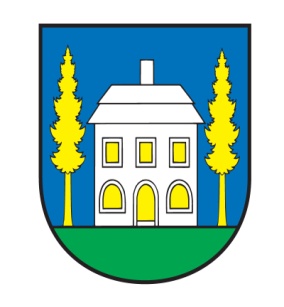 22. ZASADNUTIEObecného zastupiteľstva obce ŠemšaUznesenia č.  24 – 42Prítomní :Miroslav CimermanImrich DemkoMgr. Peter DžuberaMarián DubovskýIng. Marek PotošňákRóbert PotošňákNeprítomný:Miroslav NovotnýSchválený program :Otvorenie zasadnutia.Schválenie programu rokovania zasadnutia OZ, určenie overovateľov a zapisovateľa.Kontrola plnenia uznesení.Stanovisko HKO k Záverečnému účtu za rok 2020Záverečný účet obce za rok 2020Výročná správa obce Šemša za rok 2020Správa kontrolnej činnosti HKO za I. polrok 2021Plán kontrolnej činnosti HKO na II. polrok 2021Rozpočtové opatrenie č. 1WIFI v obci ŠemšaKronikaŽiadosť o dotáciu KK Šemša - p. Čéči Patrik Žiadosť o zníženie nájmu p. TokárVZN o obmedzení používania pyrotechnických výrobkov na území obce z dôvodu zabezpečenia verejného poriadkuVZN o obmedzení fajčenia na verejnom priestranstve obce z dôvodu zabezpečenia verejného poriadkuVZN o obmedzení požívania alkoholických nápojov  na území obce z dôvodu zabezpečenia verejného poriadkuVZN o podrobnostiach o organizácii miestneho referenda v obciVZN o pravidlách na udržiavanie čistoty v obci a ochrany verejnej zelene na území obceZmeny a doplnky č. 1/2020 Územného plánu Obce ŠemšaRôzneZáverUznesenie č. 24/22/2021/24.06.2021z 22 rokovania Obecného zastupiteľstva obce Š e m š aK bodu č. 2  -  Schválenie programu 22 rokovania obecného zastupiteľstva Obecné zastupiteľstvo obce Šemša  na základe zákona č. 369/1990 Zb. o obecnom zriadení v znení neskorších predpisov s c h v a ľ u j edoplnený program  rokovania                                                                                                  Martin  K ö v é r                                                                                                       s t a r o s t aV Šemši, dňa  24.06.2021Uznesenie č. 25/22/2021/24.06.2021z 22 rokovania Obecného zastupiteľstva obce Š e m š aK bodu č.  3 Kontrola plnenia uznesení Obecné zastupiteľstvo obce Šemša  na základe zákona č. 369/1990 Zb. o obecnom zriadení v znení neskorších predpisov berie na vedomieInformácie o plnení uznesení z predchádzajúceho (21) obecného zastupiteľstva                                                                                                  Martin  K ö v é r                                                                                                       s t a r o s t aV Šemši, dňa  24.06.2021Uznesenie č. 26/22/2021/24.06.2021z 22 rokovania Obecného zastupiteľstva obce Š e m š aK bodu č. 4 Stanovisko HKO k Záverečnému účtu za rok 2020Obecné zastupiteľstvo obce Šemša  na základe zákona č. 369/1990 Zb. o obecnom zriadení v znení neskorších predpisov berie na vedomie1. Stanovisko hlavného kontrolóra obce Mgr. Márie Birošovej k Záverečnému účtu Obce Šemša za rok 2020.                                                                                                  Martin  K ö v é r                                                                                                       s t a r o s t aV Šemši, dňa  24.06.2021Uznesenie č. 27/22/2021/24.06.2021z 22 rokovania Obecného zastupiteľstva obce Š e m š aK bodu č. 5   	Záverečný účet obce za rok 2020Obecné zastupiteľstvo obce Šemša  na základe zákona č. 369/1990 Zb. o obecnom zriadení v znení neskorších predpisov schvaľuje1. Záverečný účet obce za rok 2020 a celoročné hospodárenie bez výhrad.                                                                                                 Martin  K ö v é r                                                                                                       s t a r o s t aV Šemši, dňa  24.06.2021Uznesenie č. 28/22/2021/24.06.2021z 22 rokovania Obecného zastupiteľstva obce Š e m š aK bodu č. 6 Výročná správa obce Šemša za rok 2020Obecné zastupiteľstvo obce Šemša  na základe zákona č. 369/1990 Zb. o obecnom zriadení v znení neskorších predpisov berie na vedomie1, Výročnú správu Obce Šemša za rok 2020       2, Správu audítora obce za rok 2020                                                                                                 Martin  K ö v é r                                                                                                       s t a r o s t aV Šemši, dňa  24.06.2021Uznesenie č. 29/22/2021/24.06.2021z 22 rokovania Obecného zastupiteľstva obce Š e m š aK bodu č. 7 Správa kontrolnej činnosti HKO za I. polrok 2021Obecné zastupiteľstvo obce Šemša  na základe zákona č. 369/1990 Zb. o obecnom zriadení v znení neskorších predpisov A) berie na vedomieSprávu kontrolnej činnosti HKO za I. polrok 2021                                                                                                  Martin  K ö v é r                                                                                                       s t a r o s t aV Šemši, dňa  24.06.2021Uznesenie č. 30/22/2021/24.06.2021z 22 rokovania Obecného zastupiteľstva obce Š e m š aK bodu č. 8 Plán kontrolnej činnosti HKO na II. polrok 2021Obecné zastupiteľstvo obce Šemša  na základe zákona č. 369/1990 Zb. o obecnom zriadení v znení neskorších predpisov schvaľujePlán kontrolnej činnosti HKO na II. polrok 2021                                                                                                 Martin  K ö v é r                                                                                                       s t a r o s t aV Šemši, dňa  24.06.2021Uznesenie č. 31/22/2021/24.06.2021z 22 rokovania Obecného zastupiteľstva obce Š e m š aK bodu č. 9  Rozpočtové opatrenie č. 1/2021Obecné zastupiteľstvo obce Šemša  na základe zákona č. 369/1990 Zb. o obecnom zriadení v znení neskorších predpisovA) schvaľuje1. Rozpočtové opatrenie č. 1/2021                                                                                                 Martin  K ö v é r                                                                                                       s t a r o s t aV Šemši, dňa  24.06.2021Uznesenie č. 32/22/2021/24.06.2021z 22 rokovania Obecného zastupiteľstva obce Š e m š aK bodu č. 10  WIFI v obci ŠemšaObecné zastupiteľstvo obce Šemša  na základe zákona č. 369/1990 Zb. o obecnom zriadení v znení neskorších predpisovberie na vedomie1, informáciu o ukončení realizácie projektu s názvom „WIFI v obci Šemša“ v rámci Operačného programu Integrovaná Infraštruktúra 2014 – 2020 s kódom výzvy : OPII-2018/7/l-DOP                                                                                                 Martin  K ö v é r                                                                                                       s t a r o s t aV Šemši, dňa  24.06.2021Uznesenie č. 33/22/2021/24.06.2021z 22 rokovania Obecného zastupiteľstva obce Š e m š aK bodu č. 11  KronikaObecné zastupiteľstvo obce Šemša  na základe zákona č. 369/1990 Zb. o obecnom zriadení v znení neskorších predpisova)   berie na vedomieinformáciu o zápise do kroniky obce b)  schvaľujezápis do kroniky Obce Šemša                                                                                                 Martin  K ö v é r                                                                                                       s t a r o s t aV Šemši, dňa  24.06.2021Uznesenie č. 34/22/2021/24.06.2021z 22 rokovania Obecného zastupiteľstva obce Š e m š aK bodu č. 12  Žiadosť o dotáciu KK Šemša – p. Čéči PatrikObecné zastupiteľstvo obce Šemša  na základe zákona č. 369/1990 Zb. o obecnom zriadení v znení neskorších predpisova)  schvaľujedotáciu pre p. Čéčiho Patrika vo výške 300,- €.                                                                                                 Martin  K ö v é r                                                                                                       s t a r o s t aV Šemši, dňa  24.06.2021Uznesenie č. 35/22/2021/24.06.2021z 22 rokovania Obecného zastupiteľstva obce Š e m š aK bodu č. 13  Žiadosť o zníženie nájmu p. TokárObecné zastupiteľstvo obce Šemša  na základe zákona č. 369/1990 Zb. o obecnom zriadení v znení neskorších predpisova)  schvaľuje 1, zníženie nájmu na letnú terasub) schvaľuje2, 50 % zľavu za nájom nebytových priestorov od 1.3.2021n – 30.04.2021                                                                                                 Martin  K ö v é r                                                                                                       s t a r o s t aV Šemši, dňa  24.06.2021Uznesenie č. 36/22/2021/24.06.2021z 22 rokovania Obecného zastupiteľstva obce Š e m š aK bodu č. 14  VZN o obmedzení používania pyrotechnických výrobkov na území obce z dôvodu zabezpečenia verejného poriadkuObecné zastupiteľstvo obce Šemša  na základe zákona č. 369/1990 Zb. o obecnom zriadení v znení neskorších predpisova)  sa uznáša na VZN č. 2/2021 o obmedzení používania pyrotechnických výrobkov na území obce z dôvodu zabezpečenia verejného poriadku                                                                                                 Martin  K ö v é r                                                                                                       s t a r o s t aV Šemši, dňa  24.06.2021Uznesenie č. 37/22/2021/24.06.2021z 22 rokovania Obecného zastupiteľstva obce Š e m š aK bodu č. 15 VZN o obmedzení fajčenia na verejnom priestranstve obce z dôvodu zabezpečenia verejného poriadkuObecné zastupiteľstvo obce Šemša  na základe zákona č. 369/1990 Zb. o obecnom zriadení v znení neskorších predpisova)  sa uznáša na VZN č. 3/2021 o obmedzení fajčenia na verejnom priestranstve obce z dôvodu zabezpečenia verejného poriadku                                                                                                 Martin  K ö v é r                                                                                                       s t a r o s t aV Šemši, dňa  24.06.2021Uznesenie č. 38/22/2021/24.06.2021z 22 rokovania Obecného zastupiteľstva obce Š e m š aK bodu č. 16 VZN o obmedzení požívania alkoholických nápojov  na území obce z dôvodu zabezpečenia verejného poriadkuObecné zastupiteľstvo obce Šemša  na základe zákona č. 369/1990 Zb. o obecnom zriadení v znení neskorších predpisova)  sa uznáša na VZN č. 4/2021 o obmedzení požívania alkoholických nápojov  na území obce z dôvodu zabezpečenia verejného poriadku                                                                                                 Martin  K ö v é r                                                                                                       s t a r o s t aV Šemši, dňa  24.06.2021Uznesenie č. 39/22/2021/24.06.2021z 22 rokovania Obecného zastupiteľstva obce Š e m š aK bodu č. 17 VZN o podrobnostiach o organizácii miestneho referenda v obciObecné zastupiteľstvo obce Šemša  na základe zákona č. 369/1990 Zb. o obecnom zriadení v znení neskorších predpisova)  sa uznáša na VZN č. 5/2021 o podrobnostiach o organizácii miestneho referenda v obci                                                                                                 Martin  K ö v é r                                                                                                       s t a r o s t aV Šemši, dňa  24.06.2021Uznesenie č. 40/22/2021/24.06.2021z 22 rokovania Obecného zastupiteľstva obce Š e m š aK bodu č. 18 VZN o pravidlách na udržiavanie čistoty v obci a ochrany verejnej zelene na území obceObecné zastupiteľstvo obce Šemša  na základe zákona č. 369/1990 Zb. o obecnom zriadení v znení neskorších predpisova)  sa uznáša na VZN č. 6/2021 o pravidlách na udržiavanie čistoty v obci a ochrany verejnej zelene na území obce                                                                                                 Martin  K ö v é r                                                                                                       s t a r o s t aV Šemši, dňa  24.06.2021Uznesenie č. 41/22/2021/24.06.2021z 22 rokovania Obecného zastupiteľstva obce Š e m š aK bodu č. 19 Zmeny a doplnky č. 1/2020 Územného plánu Obce ŠemšaObecné zastupiteľstvo obce Šemša  na základe zákona č. 369/1990 Zb. o obecnom zriadení v znení neskorších predpisovberie na vedomie	stanovisko Okresného úradu Košice, Odboru výstavby a bytovej politiky č. OU-KE-OVBP OU-KE-OVBP1-2021/023599-002 zo  dňa 21.06.2021 o preskúmaní návrhu Zmien a doplnkov č.1 Územného plánu Obce Šemša podľa § 25 zákona č. 50/1976 Zb. o územnom plánovaní a stavebnom poriadku v znení neskorších predpisov (stavebný zákon),súhlasí	s vyhodnotením pripomienok podaných v rámci prerokovania návrhu Zmien a doplnkov č.1 Územného plánu Obce Šemša, schvaľujepodľa § 26 ods. (3), § 27 ods. (3) v spojení s § 31 ods. (1) stavebného zákona v nadväznosti na §11 ods. (4) písm. c) zákona 369/1990 Z. z. o obecnom zriadení v znení neskorších predpisov Zmeny a doplnky č. 1 Územného plánu Obce Šemša,žiada starostu obce zabezpečiť prostredníctvom odborne spôsobilej osoby pre obstarávanie Zmien a doplnkov č.1 Územného plánu obce Šemša:v súlade s § 6 ods. (8) zákona č. 369/1990 Z.z. o obecnom zriadení v znení neskorších predpisov vyhlásenie Dodatku č.1 k Všeobecne záväznému nariadeniu obce Šemša č. 2/2013,označenie textovej časti, výkresovej časti a záväznej časti Zmien a doplnkov č.1 Územného plánu Obce Šemša schvaľovacou doložkou v súlade s § 28 ods. (1) stavebného zákona,vyhotovenie registračného listu v súlade s § 28 ods. (5) stavebného zákona a jeho doručenie Ministerstvu dopravy a výstavby SR spolu s kópiou uznesenia o schválení  Zmien a doplnkov č.1 Územného plánu Obce Šemša,                                        uloženie Zmien a doplnkov č.1 Územného plánu Obce Šemša – na obecnom úrade, stavebnom úrade a na Okresnom úrade Košice, Odbore výstavby a bytovej politiky do 3 mesiacov od ich  schválenia,zverejniť v súlade s §27 ods. (4) písm. a) a b) stavebného zákona záväznú časť Zmien a doplnkov č.1 Územného plánu Obce Šemša na úradnej tabuli najmenej na 30 dní a doručením dotknutým orgánom štátnej správy.                                                                                                 Martin  K ö v é r                                                                                                       s t a r o s t aV Šemši, dňa  24.06.2021Uznesenie č. 42/22/2021/24.06.2021z 22 rokovania Obecného zastupiteľstva obce Š e m š aObecné zastupiteľstvo obce Šemša  na základe zákona č. 369/1990 Zb. o obecnom zriadení v znení neskorších predpisovsa uznáša  a schvaľujepodľa §11 ods.4 písm. g) zákona č. 369/1990 Zb. o obecnom zriadení v znení neskorších predpisov na Dodatku č.1 k VZN č. 2/2013 o vyhlásení záväznej časti Zmien a doplnkov č.1 Územného plánu Obce Šemša, ktorým sa vymedzujú záväzné časti Zmien a doplnkov č.1 Územného plánu Obce Šemša.                                                                                                  Martin  K ö v é r                                                                                                       s t a r o s t aV Šemši, dňa  24.06.2021HLASOVANIE 1 HLASOVANIE 1 Počet všetkých poslancov:7Počet prítomných poslancov:5Počet hlasujúcich poslancov:5ZA:5 Cimerman, Demko, Dubovský, Potošňák M., Potošňák R.PROTI:0ZDRŽAL SA:0NEHLASOVAL:0HLASOVANIE 2HLASOVANIE 2Počet všetkých poslancov:7Počet prítomných poslancov:6Počet hlasujúcich poslancov:6ZA:6 Cimerman, Demko, Džubera, Dubovský, Potošňák M., Potošňák R.PROTI:0ZDRŽAL SA:0NEHLASOVAL:0HLASOVANIE 3HLASOVANIE 3Počet všetkých poslancov:7Počet prítomných poslancov:6Počet hlasujúcich poslancov:6ZA:6 Cimerman, Demko, Džubera, Dubovský, Potošňák M., Potošňák R.PROTI:0ZDRŽAL SA:0NEHLASOVAL:0HLASOVANIE 4HLASOVANIE 4Počet všetkých poslancov:7Počet prítomných poslancov:6Počet hlasujúcich poslancov:6ZA:6 Cimerman, Demko, Džubera, Dubovský, Potošňák M., Potošňák R.PROTI:0ZDRŽAL SA:0NEHLASOVAL:0HLASOVANIE 5HLASOVANIE 5Počet všetkých poslancov:7Počet prítomných poslancov:6Počet hlasujúcich poslancov:6ZA:6 Cimerman, Demko, Džubera, Dubovský, Potošňák M., Potošňák R.PROTI:0ZDRŽAL SA:0NEHLASOVAL:0HLASOVANIE 6HLASOVANIE 6Počet všetkých poslancov:7Počet prítomných poslancov:6Počet hlasujúcich poslancov:6ZA:6 Cimerman, Demko, Džubera, Dubovský, Potošňák M., Potošňák R.PROTI:0ZDRŽAL SA:0NEHLASOVAL:0HLASOVANIE 7HLASOVANIE 7Počet všetkých poslancov:7Počet prítomných poslancov:6Počet hlasujúcich poslancov:6ZA:6 Cimerman, Demko, Džubera, Dubovský, Potošňák M., Potošňák R.PROTI:0ZDRŽAL SA:0NEHLASOVAL:0HLASOVANIE 8HLASOVANIE 8Počet všetkých poslancov:7Počet prítomných poslancov:6Počet hlasujúcich poslancov:6ZA:6 Cimerman, Demko, Džubera, Dubovský, Potošňák M., Potošňák R.PROTI:0ZDRŽAL SA:0NEHLASOVAL:0HLASOVANIE 9HLASOVANIE 9Počet všetkých poslancov:7Počet prítomných poslancov:6Počet hlasujúcich poslancov:6ZA:6 Cimerman, Demko, Džubera, Dubovský, Potošňák M., Potošňák R.PROTI:0ZDRŽAL SA:0NEHLASOVAL:0HLASOVANIE 10HLASOVANIE 10Počet všetkých poslancov:7Počet prítomných poslancov:6Počet hlasujúcich poslancov:6ZA:6 Cimerman, Demko, Džubera, Dubovský, Potošňák M., Potošňák R.PROTI:0ZDRŽAL SA:0NEHLASOVAL:0HLASOVANIE 11HLASOVANIE 11Počet všetkých poslancov:7Počet prítomných poslancov:6Počet hlasujúcich poslancov:6ZA:6 Cimerman, Demko, Džubera, Dubovský, Potošňák M., Potošňák R.PROTI:0ZDRŽAL SA:0NEHLASOVAL:0HLASOVANIE 12HLASOVANIE 12Počet všetkých poslancov:7Počet prítomných poslancov:6Počet hlasujúcich poslancov:6ZA:0 PROTI:6 Cimerman, Demko, Džubera, Dubovský, Potošňák M., Potošňák R.ZDRŽAL SA:0NEHLASOVAL:0HLASOVANIE 13HLASOVANIE 13Počet všetkých poslancov:7Počet prítomných poslancov:6Počet hlasujúcich poslancov:6ZA:6 Cimerman, Demko, Džubera, Dubovský, Potošňák M., Potošňák R.PROTI:0ZDRŽAL SA:0NEHLASOVAL:0HLASOVANIE 14HLASOVANIE 14Počet všetkých poslancov:7Počet prítomných poslancov:6Počet hlasujúcich poslancov:6ZA:6 Cimerman, Demko, Džubera, Dubovský, Potošňák M., Potošňák R.PROTI:0ZDRŽAL SA:0NEHLASOVAL:0HLASOVANIE 15HLASOVANIE 15Počet všetkých poslancov:7Počet prítomných poslancov:6Počet hlasujúcich poslancov:6ZA:6 Cimerman, Demko, Džubera, Dubovský, Potošňák M., Potošňák R.PROTI:0ZDRŽAL SA:0NEHLASOVAL:0HLASOVANIE 16HLASOVANIE 16Počet všetkých poslancov:7Počet prítomných poslancov:6Počet hlasujúcich poslancov:6ZA:6 Cimerman, Demko, Džubera, Dubovský, Potošňák M., Potošňák R.PROTI:0ZDRŽAL SA:0NEHLASOVAL:0HLASOVANIE 17HLASOVANIE 17Počet všetkých poslancov:7Počet prítomných poslancov:6Počet hlasujúcich poslancov:6ZA:6 Cimerman, Demko, Džubera, Dubovský, Potošňák M., Potošňák R.PROTI:0ZDRŽAL SA:0NEHLASOVAL:0HLASOVANIE 18HLASOVANIE 18Počet všetkých poslancov:7Počet prítomných poslancov:6Počet hlasujúcich poslancov:6ZA:6 Cimerman, Demko, Džubera, Dubovský, Potošňák M., Potošňák R.PROTI:0ZDRŽAL SA:0NEHLASOVAL:0HLASOVANIE 19HLASOVANIE 19Počet všetkých poslancov:7Počet prítomných poslancov:6Počet hlasujúcich poslancov:6ZA:6 Cimerman, Demko, Džubera, Dubovský, Potošňák M., Potošňák R.PROTI:0ZDRŽAL SA:0NEHLASOVAL:0HLASOVANIE 20HLASOVANIE 20Počet všetkých poslancov:7Počet prítomných poslancov:6Počet hlasujúcich poslancov:6ZA:6 Cimerman, Demko, Džubera, Dubovský, Potošňák M., Potošňák R.PROTI:0ZDRŽAL SA:0NEHLASOVAL:0